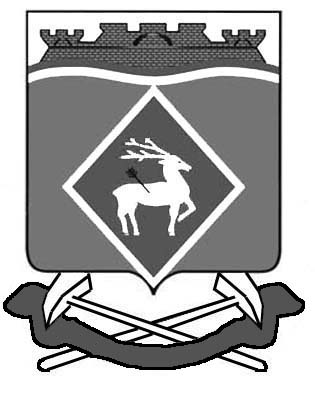 РОССИЙСКАЯ  ФЕДЕРАЦИЯРОСТОВСКАЯ ОБЛАСТЬМУНИЦИПАЛЬНОЕ ОБРАЗОВАНИЕ «БЕЛОКАЛИТВИНСКИЙ РАЙОН»АДМИНИСТРАЦИЯ БЕЛОКАЛИТВИНСКОГО РАЙОНАПОСТАНОВЛЕНИЕ15.11.2019			             № 1882                                г.  Белая КалитваОб основных направлениях бюджетной и налоговой политики Белокалитвинского района на 2020 – 2022 годыВ соответствии со статьей 184.2 Бюджетного кодекса Российской Федерации, постановлением Правительства Ростовской области от 24.10.2019  № 764 «Об основных направлениях бюджетной и налоговой политики  Ростовской области  на 2020-2022 годы», статьей 18 Положения о бюджетном процессе в Белокалитвинском районе, утвержденного решением Собрания депутатов Белокалитвинского района от 30.08.2007 № 247 «Об утверждении Положения о бюджетном процессе в Белокалитвинском районе» и постановлением Администрации Белокалитвинского района от 21.06.2019         № 994 «Об утверждении Порядка и сроков составления проекта бюджета Белокалитвинского района на 2020 год и на плановый период 2021 и 2022 годов», ПОСТАНОВЛЯЮ:1. Утвердить основные направления бюджетной и налоговой политики Белокалитвинского района на 2020 – 2022 годы согласно приложению к настоящему постановлению.2. Начальнику финансового управления Администрации Белокалитвинского района (Демиденко В.И.), заместителям главы Администрации района по курируемым направлениям обеспечить разработку проекта бюджета Белокалитвинского района на основе основных направлений бюджетной и налоговой политики Белокалитвинского района на 2020 – 2022 годы.3. Рекомендовать главам администраций поселений, входящих в состав Белокалитвинского района, обеспечить разработку проектов местных бюджетов в соответствии с настоящим постановлением.4. Контроль за выполнением настоящего постановления оставляю за собой.Приложениек постановлениюАдминистрацииБелокалитвинского районаот 15.11.2019 № 1882ОСНОВНЫЕ НАПРАВЛЕНИЯбюджетной и налоговой политики Белокалитвинского района на 2020 – 2022 годы Настоящие основные направления сформированы с учетом положений Послания Президента Российской Федерации Федеральному Собранию Российской Федерации от 20.02.2019, Указа Президента Российской Федерации от 07.05.2012 № 597 «О мероприятиях по реализации государственной социальной политики», Основных направлений бюджетной, налоговой и таможенно-тарифной политики Российской Федерации на 2020 год и на плановый период 2021 и 2022 годов, Основных направлений бюджетной и налоговой политики Ростовской области на 2020-2022 годы, утвержденных постановлением Правительства Ростовской области от 24.10.2019 № 764.1. Основные итоги реализации бюджетнойи налоговой политики Бюджетная политика, проводимая Администрацией Белокалитвинского района, ориентирована на обеспечение сбалансированности и устойчивости бюджетной системы Белокалитвинского района, решение первоочередных задач, поставленных Президентом Российской Федерации, Губернатором Ростовской области, главой Администрации Белокалитвинского района.По итогам 2018 года обеспечена положительная динамика роста доходов консолидированного бюджета Белокалитвинского района (далее – консолидированный бюджет). Объем доходов составил 3 457,3 млн. рублей. Расходов -  3 450,6 млн. рублей. По результатам исполнения сложился профицит – 6,7 млн. рублей.Позитивные тенденции социально-экономического развития Белокалитвинского района способствовали мобилизации собственных налоговых и неналоговых доходов. Их объем составил в 2018 году 701,4 млн. рублей, с ростом к 2017 году на 68,1 млн. рублей, или на 10,8 процента. С учетом изменений бюджетного законодательства с 1 января 2019 г. налоговые льготы признаны налоговыми расходами.Проведена оценка местных налоговых расходов с учетом рекомендаций Министерства финансов Российской Федерации, утвержденных постановлением Правительства Российской Федерации от 22.06.2019 № 796 «Об общих требованиях к оценке налоговых расходов субъектов Российской Федерации и муниципальных образований».Осуществлен переход на новый порядок определения налоговой базы по налогу на имущество физических лиц, исходя из кадастровой стоимости объектов налогообложения.Взаимодействие в рамках межбюджетных отношений с региональными органами исполнительной власти осуществляется на основе заключенных соглашений по предоставлению межбюджетных трансфертов из областного бюджета. Безвозмездные поступления в консолидированный бюджет в 2018 году составили 2 755,9 млн. рублей.Бюджетная политика в сфере бюджетных расходов была направлена на решение социальных и экономических задач Белокалитвинского района.Финансово обеспечены и выполнены обязательства перед гражданами в части предоставления законодательно установленных социальных выплат и пособий, обеспечения качественными услугами в социальной сфере. Расходы на образование, социальную политику, культуру, спорт и здравоохранение в 2018 году составили 2 600,7 млн. рублей, или 75,4 процента всех расходов консолидированного бюджета. В 2018 году на реализацию муниципальных программ Белокалитвинского района и поселений направлено 3 378,3 млн. рублей, или 97,9 процента всех расходов бюджета Белокалитвинского района.В соответствии с национальными целями, установленными Указом Президента Российской Федерации от 07.05.2018 № 204, определены национальные проекты по 12 направлениям развития.Начиная с 2019 года на территории Ростовской области реализуются 49 региональных проектов, направленных на достижение целей и решение задач федеральных проектов. На территории Белокалитвинского района в 2019 году реализуется 4 региональных проекта в рамках реализации 2 – х национальных проектов.За период 9 месяцев 2019 года исполнение консолидированного бюджета Белокалитвинского района составило: по доходам – 2 764,2 млн. рублей, или 70,6 процента к годовому плану, по расходам – 2 540,9 млн. рублей, или 63,6 процента к годовому плану. Бюджетная политика реализуется с учетом выполнения основных задач по обеспечению устойчивости и сбалансированности консолидированного бюджета.В рамках реализации дополнительных мер, направленных на стимулирование социально-экономического развития и финансовое оздоровление муниципальных финансов муниципальных образований Ростовской области, обеспечено выполнение условий соглашений, подписанных с Министерством финансов Ростовской области, о предоставлении дотации на выравнивание бюджетной обеспеченности. В этих целях распоряжением Администрации Белокалитвинского района от 28.09.2018 № 120 утверждён План мероприятий по росту доходного потенциала Белокалитвинского района, оптимизации расходов бюджета Белокалитвинского района и сокращению муниципального долга Белокалитвинского района до 2024 года (далее − План мероприятий). Обеспечен контроль за планированием и исполнением бюджетов поселений. 2. Основные цели и задачи бюджетнойи налоговой политики на 2020 – 2022 годыБюджетная и налоговая политика на 2020 – 2022 годы сохранит свою направленность на реализацию приоритетных задач социально-экономического развития Белокалитвинского района, будет ориентирована на достижение национальных целей развития посредством реализации региональных проектов в соответствии с Указом Президента Российской Федерации от 07.05.2018 № 204.Основным инструментом достижения национальных целей развития будут являться региональные проекты, формируемые с шестилетним горизонтом планирования.  В целом по России утверждено 78 федеральных проектов, из них 76 – имеют бюджетное финансирование. Ростовская область принимает финансовое участие в 31 федеральном проекте, Белокалитвинский район – в 3-х: «Демография», «Жилье и городская среда» и «Здравоохранение».В Ростовской области утверждено 49 региональных проектов, из них по 30 проектам предусмотрено бюджетное финансирование. Белокалитвинский район принимает финансовое участие в 4-х региональных проектах. На их реализацию будет направлено около 15 процентов от общего объема расходов бюджета Белокалитвинского района.Одна из ключевых задач – инвентаризация мероприятий муниципальных программ Белокалитвинского района на предмет их вклада в достижение национальных целей развития, предусмотренных в региональных проектах. Регулярный мониторинг и контроль хода реализации мероприятий также обеспечит получение конечного результата региональных проектов, направленных на реализацию федеральных проектов, входящих в состав национальных проектов.2.1. Меры стимулирования инвестиционной активностиГлавной целью проводимой муниципальной инвестиционной политики является привлечение инвестиций в экономику Белокалитвинского района. Нефинансовыми инструментами стимулирования инвестиционной активности являются: - работа Совета по инвестициям Белокалитвинского района, с рассмотрением вопросов об инвестиционных площадках района, о сокращении количества согласований при оформлении акта выбора с соответствующими организациями и предоставлении информации об инженерном обеспечении инвестиционных объектов, инвестиционные проекты предприятий и частных лиц, бизнес-идеи потенциальных инвесторов; - издание инвестиционного паспорта Белокалитвинского района для обеспечения максимальной информационной открытости, ознакомления потенциальных инвесторов с возможностями района; - формирование и мониторинг реестров инвестиционных проектов и площадок района; - размещение на официальном сайте муниципального образования «Белокалитвинский район» информации об инвестплощадках; - публикация в Белокалитвинской общественно-политической газете «Перекресток» информации об инвестплощадках; - направление информации об инвестплощадках в адрес микрокредитной компании - Ассоциация предпринимателей по поддержке бизнеса Белокалитвинского района. Предпринимаемые усилия, направленные на улучшение инвестиционной привлекательности района, должны позволить сохранить стабильный уровень капитальных вложений в экономику района и как следствие улучшение качества жизни населения.2.2. Меры, направленные на рост реальных доходов гражданВажную роль в повышении реальных доходов граждан будет играть ежегодное установление минимального размера оплаты труда в размере величины прожиточного минимума трудоспособного населения, поддержание достигнутых уровней заработной платы отдельных категорий работников, определенных указами Президента Российской Федерации от 07.05.2012 № 597, от 01.06.2012 № 761, от 28.12.2012 № 1 688 (далее – указы Президента Российской Федерации 2012 года), а также проведение ежегодной индексации заработной платы иных категорий работников организаций бюджетной сферы.В целях сохранения достигнутого соотношения оплаты труда категорий работников, определенных указами Президента Российской Федерации 2012 года, с показателем среднемесячного дохода от трудовой деятельности будут предусмотрены в полном объеме бюджетные ассигнования исходя из прогнозного роста данного показателя в соответствии с прогнозом социально-экономического развития Ростовской области на 2020 – 2022 годы.В соответствии с планируемым внесением изменений в статью 1 Федерального закона от 19.06.2000 № 82-ФЗ «О минимальном размере оплаты труда» будет предусмотрено повышение расходов на заработную плату низкооплачиваемых работников.Сохраняются расходы на формирование специальных условий ипотечного кредитования и оказание поддержки в приобретении (строительстве) жилья отдельным категориям граждан. Продолжится реализация мер поддержки пострадавших участников долевого строительства.В целях повышения открытости и общественного участия граждан в управлении общественными финансами планируется введение практики планирования бюджетных ассигнований в форме инициативного бюджетирования при непосредственном участии жителей Белокалитвинского района в решении вопросов местного значения.2.3. Совершенствование нормативно-правового регулированиябюджетного процесса и налоговой политики Белокалитвинского районаНормативно-правовое регулирование бюджетного процесса будет осуществляться на основе изменений бюджетного законодательства на федеральном и региональном уровнях и необходимости разработки новых нормативных правовых актов, обязательных к принятию согласно установленным требованиям.При формировании бюджета Белокалитвинского района на 2020–2022 годы будут учтены изменения налогового и бюджетного законодательства, перераспределение полномочий между уровнями бюджетной системы Российской Федерации, изменения в подходах к формированию межбюджетных отношений областного бюджета с бюджетами муниципальных образований Ростовской области.В условиях отмены с 2021 года единого налога на вмененный доход для отдельных видов деятельности будут проводиться мероприятия по переориентации субъектов малого бизнеса на применение патентной системы налогообложения, в том числе путем законодательного урегулирования вопроса по пересмотру отдельных ее элементов. В связи с внедрением на федеральном уровне единого механизма анализа объемов налоговых льгот и оценки их эффективности будет утвержден порядок формирования перечня региональных налоговых расходов и порядок оценки их эффективности с учетом новых подходов, определенных постановлением Правительства Российской Федерации от 22.06.2019 № 796.2.4. Развитие проектных принципов управленияВ приоритетном порядке будут предусмотрены бюджетные ассигнования на выполнение региональных проектов, направленных на реализацию федеральных проектов, входящих в состав национальных проектов. Это позволит сформировать ресурс на финансирование стратегических целей развития Белокалитвинского района.Реализация муниципальных программ Белокалитвинского района с учетом проектных принципов управления, обусловленных реализацией Указа Президента Российской Федерации от 07.05.2018 № 204, потребует построения гибкой и комплексной системы управления бюджетными расходами,  операционной эффективности использования бюджетных средств.С учетом интеграции реализуемых в рамках данного указа региональных проектов муниципальные программы Белокалитвинского района должны стать простым и эффективным инструментом организации как проектной, так  и  текущей деятельности органов местного самоуправления, отражающим взаимосвязь затраченных ресурсов и полученных результатов.2.5. Эффективность органов муниципального управления и внутреннего муниципального финансового контроля Эффективность деятельности органов местного самоуправления Белокалитвинского района будет определяться с учетом достижения целей, установленных Указом Президента Российской Федерации от 07.05.2018 № 204, а также показателей в соответствии с Указом Президента Российской Федерации от 25.04.2019 № 193 «Об оценке эффективности деятельности высших должностных лиц (руководителей высших исполнительных органов государственной власти) субъектов Российской Федерации и деятельности органов исполнительной власти субъектов Российской Федерации». На основании бюджетного законодательства предусмотрены меры персональной ответственности за недостижение установленных показателей.Нормативно-правовое регулирование бюджетного процесса будет осуществляться на основе изменений бюджетного законодательства на федеральном и областном уровнях и необходимости разработки новых нормативных правовых актов, обязательных к принятию согласно установленным требованиям.Прозрачность и возможность контроля будут обеспечены посредством увязки направлений расходов с измеримыми результатами федеральных проектов.Необходимым условием повышения эффективности бюджетных расходов будет обеспечение подотчетности (подконтрольности) бюджетных расходов, которое предполагает:применение единых федеральных стандартов внутреннего государственного (муниципального) финансового контроля, устанавливающих единые принципы определения и основания проведения проверок, ревизий, обследований;совершенствование риск-ориентированных подходов к планированию контрольной деятельности; совершенствование методологической базы осуществления муниципального финансового контроля;методическую поддержку поселений, входящих в состав Белокалитвинского района (далее – поселений).В соответствии с изменениями, внесенными в Бюджетный кодекс Российской Федерации Федеральным законом от 26.07.2019 № 199-ФЗ «О внесении изменений в Бюджетный кодекс Российской Федерации в части совершенствования государственного (муниципального) финансового контроля, внутреннего финансового контроля и внутреннего финансового аудита» предусмотрено внесение изменений в нормативно-правовую базу в части уточнения положений по осуществлению внутреннего государственного (муниципального) финансового контроля и внутреннего финансового аудита на основании утвержденных федеральных стандартов.Будет продолжена работа по методологической поддержке поселений при осуществлении внутреннего муниципального финансового контроля.3. Повышение эффективности и приоритизация бюджетных расходовБюджетная политика в сфере расходов будет направлена на безусловное исполнение действующих расходных обязательств, в том числе с учетом их приоритизации и повышения эффективности использования финансовых ресурсов.В целях создания условий для эффективного использования средств бюджета Белокалитвинского района и мобилизации ресурсов продолжится применение следующих основных подходов:формирование расходных обязательств с учетом переформатирования структуры расходов бюджета Белокалитвинского района исходя из приоритетов, установленных в региональных проектах;разработка бюджета на основе муниципальных программ Белокалитвинского района с учетом интеграции в них региональных проектов;обеспечение реструктуризации бюджетной сети, при условии сохранения качества и объемов муниципальных услуг;модернизация системы оказания мер социальной поддержки;замещение расходов бюджета Белокалитвинского района, направляемых муниципальным бюджетным и автономным учреждениям Белокалитвинского района в форме субсидий на оказание муниципальных услуг (выполнение работ), альтернативными источниками финансирования, а также использование минимальных базовых нормативов затрат на оказание муниципальных услуг;неустановление расходных обязательств, не связанных с решением вопросов, отнесенных Конституцией Российской Федерации, федеральными и областными законами к полномочиям органов местного самоуправления Белокалитвинсокго района;активное привлечение внебюджетных ресурсов, направление средств от приносящей доход деятельности в том числе на повышение оплаты труда отдельным категориям работников, поименованных в указах Президента Российской Федерации 2012 года;повышение эффективности расходов в части предоставления средств бюджета Белокалитвинского района внебюджетному сектору экономики;совершенствование модели исполнения полномочий по внутреннему муниципальному финансовому контролю на всех этапах бюджетного процесса;развитие модели предварительного контроля, нацеленного на предотвращение нарушений при реализации региональных проектов;обеспечение соблюдения финансовой дисциплины при использовании бюджетных средств;совершенствование межбюджетных отношений.Приоритетными направлениями инвестиционных расходов в 2020 – 2022 годах будут:строительство, реконструкция и капитальный ремонт общеобразовательных организаций и дошкольных образовательных учреждений, объектов здравоохранения, культуры и спорта, социального обслуживания населения в том числе в рамках выполнения региональных проектов, направленных на реализацию федеральных проектов, входящих в состав национальных проектов;дорожная деятельность;строительство и реконструкция объектов водопроводно-канализационного хозяйства, газовых сетей, в том числе в рамках выполнения региональных проектов, направленных на реализацию федеральных проектов, входящих в состав национальных проектов, а также в целях обеспечения инфраструктурой земельных участков, предоставляемых многодетным семьям;финансирование ранее принятых обязательств по иным объектам муниципальной собственности.4. Основные подходык формированию межбюджетных отношенийМежбюджетные отношения в 2020 – 2022 годах будут направлены на содействие сбалансированности бюджетов поселений, повышение эффективности организации бюджетного процесса на уровне поселений, обеспечение контроля за расходованием бюджетных средств.Приоритетным направлением деятельности будет являться совершенствование межбюджетных отношений и дальнейшее развитие организации местного самоуправления, совершенствование системы разграничения полномочий исходя из изменений федерального и областного законодательства и необходимости достижения задач, поставленных Указом Президента Российской Федерации от 07.05.2018 № 204.В соответствии с изменениями в Бюджетном кодексе Российской Федерации формирование межбюджетных отношений будет осуществляться с учетом уточнения бюджетных полномочий субъектов Российской Федерации и муниципальных образований, форм, порядков и условий предоставления межбюджетных трансфертов, подходов, связанных с ограничениями по организации бюджетного процесса на муниципальном уровне, контролем за их исполнением и применением мер ответственности к нарушителям. В том числе с 2020 года предусматривается возможность предоставления субсидии бюджетам поселений из бюджета района для решения вопросов местного значения.  В целях повышения ответственности органов местного самоуправления за финансирование дорожного хозяйства, пополнения муниципальных дорожных фондов, улучшения качества дорог с 2020 года транспортный налог в полном объеме будет поступать в местные бюджеты.В Ростовской области принят Областной закон от 01.08.2019 № 178-ЗС «Об инициативном бюджетировании в Ростовской области», цель которого – привлечение жителей муниципальных образований в Ростовской области к активному участию в определении приоритетных направлений деятельности органов местного самоуправления по решению вопросов местного значения и повышение эффективности расходования бюджетных средств.На ликвидацию временных кассовых разрывов бюджетов поселений в  бюджете Белокалитвинского района будут запланированы средства на предоставление бюджетных кредитов администрациям поселений с погашением в пределах финансового года. Будут продолжены методологическая помощь администрациям поселений по вопросам организации бюджетного процесса, контроль за принятием и исполнением бюджетов поселений, соблюдением требований бюджетного законодательства, отсутствием просроченной кредиторской задолженности.Финансовым органам поселений необходимо принятие мер по повышению качества бюджетного планирования, управления муниципальными финансами, по соблюдению надлежащей финансовой дисциплины.Глава Администрации районаО.А. МельниковаУправляющий деламиЛ.Г. Василенко